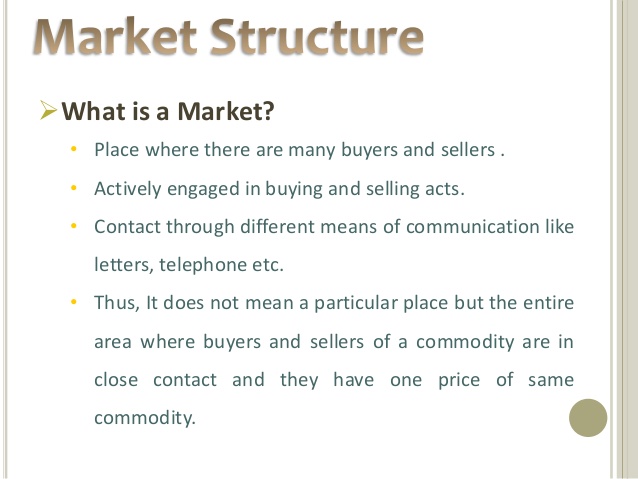 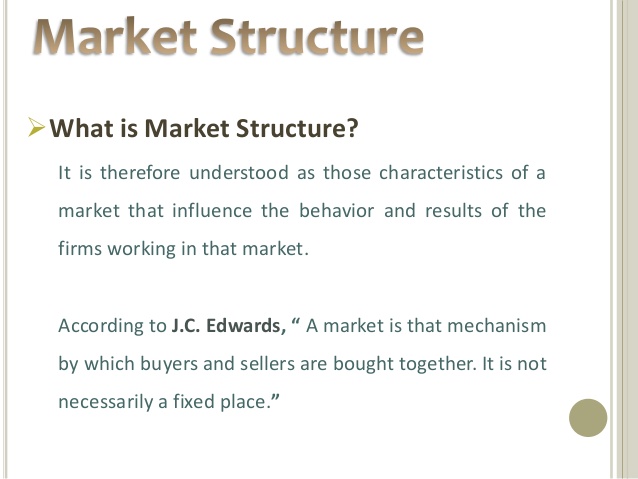 P1- price,P2-Product,P3-Place,P4-Promotion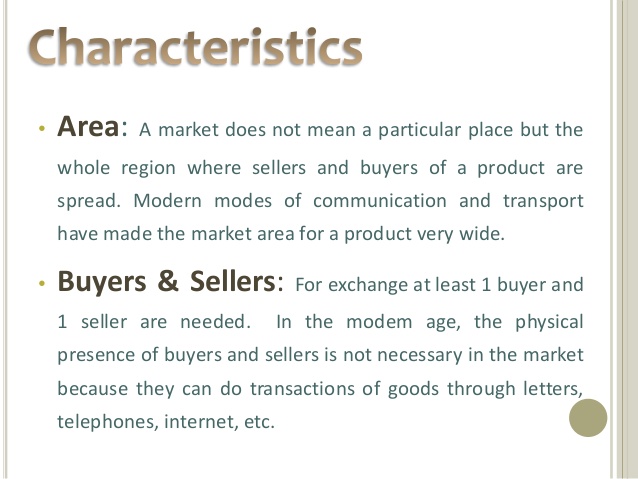 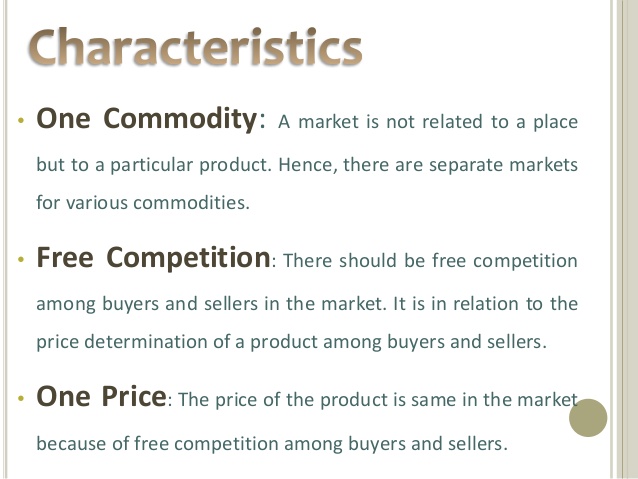 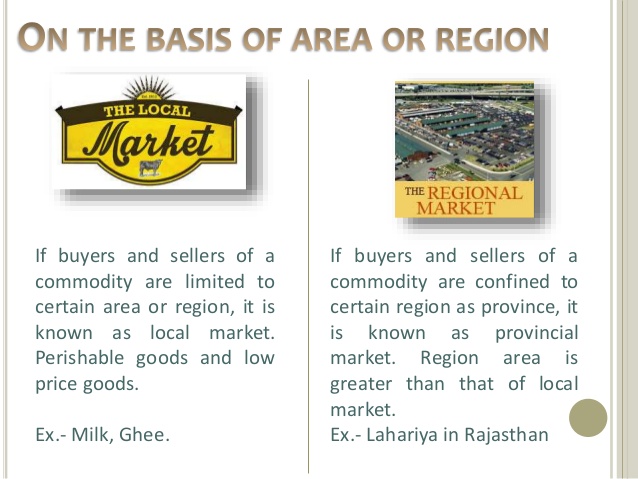 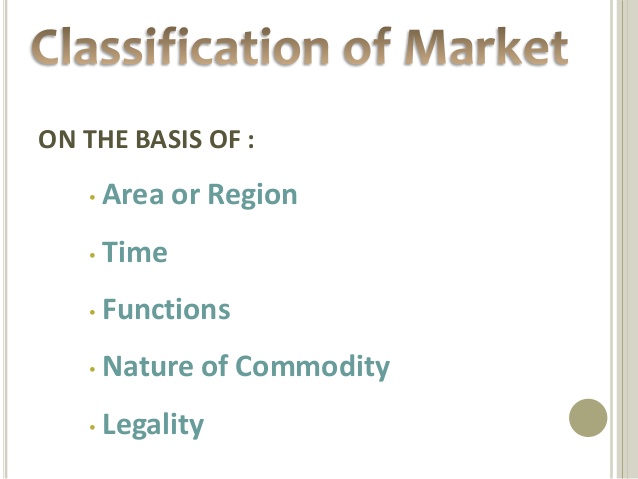 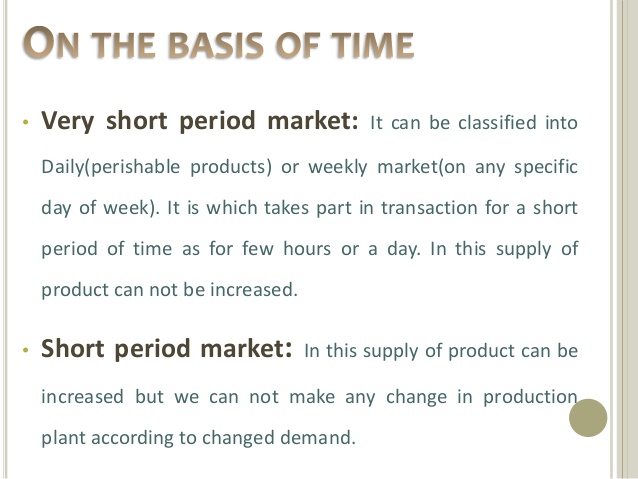 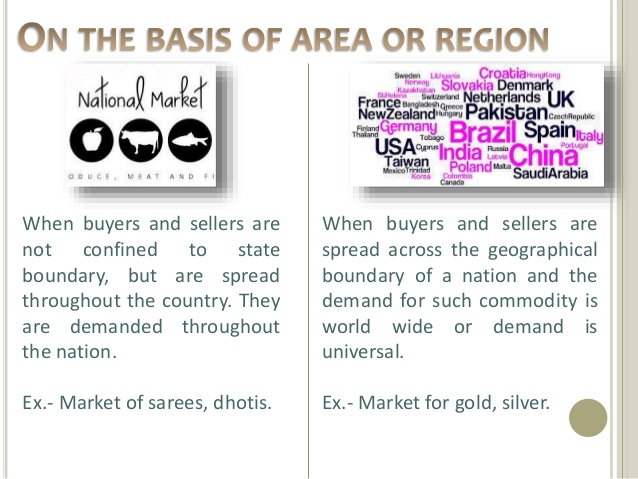 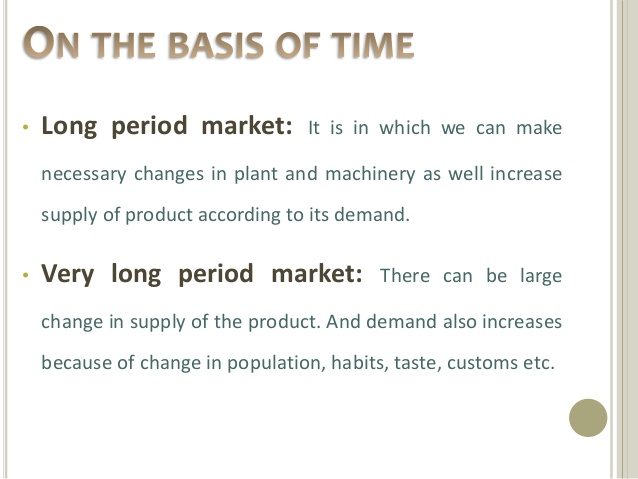 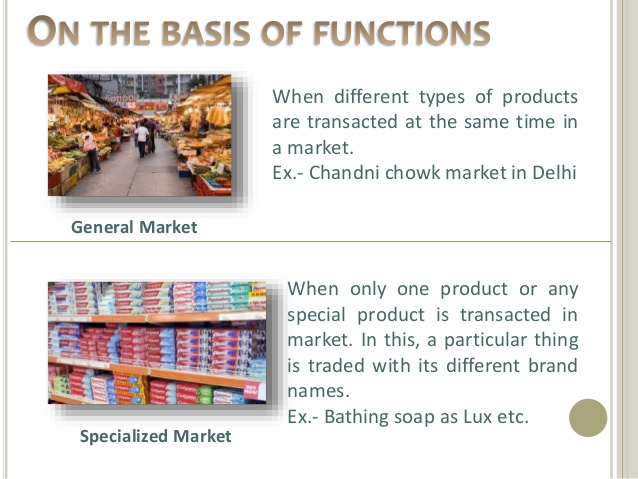 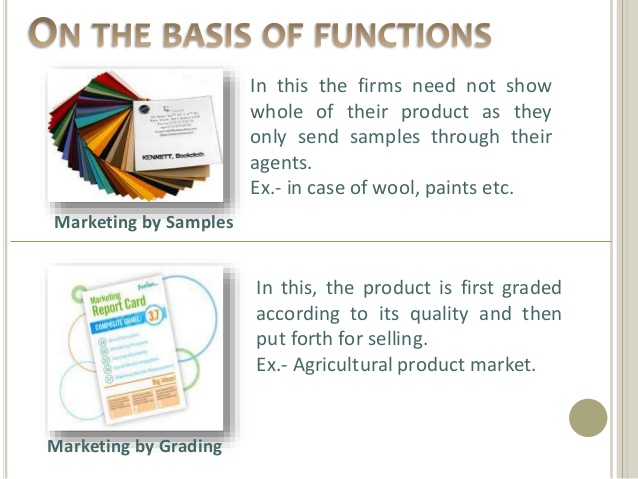 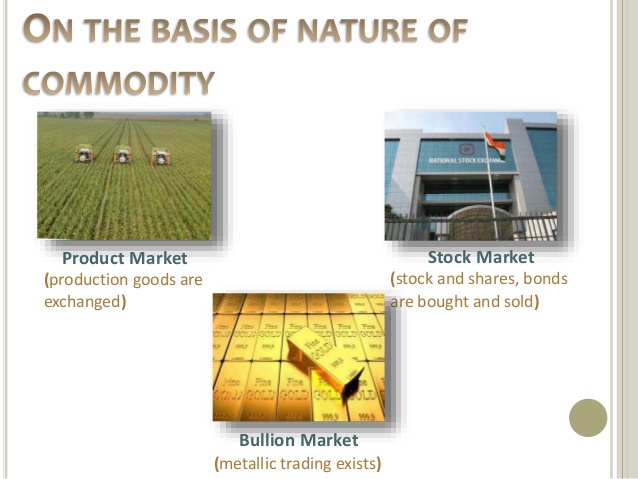 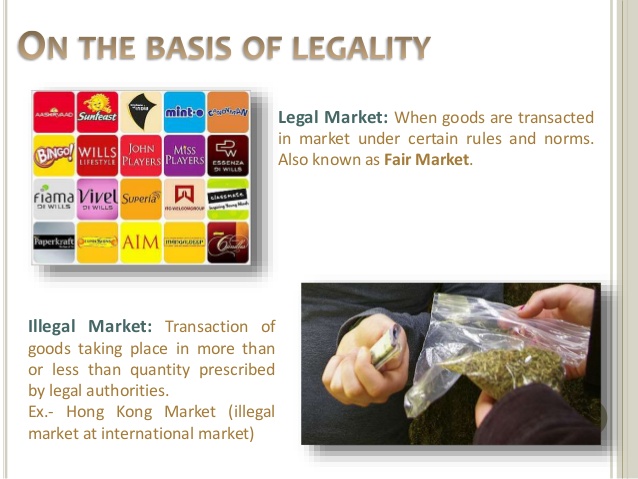 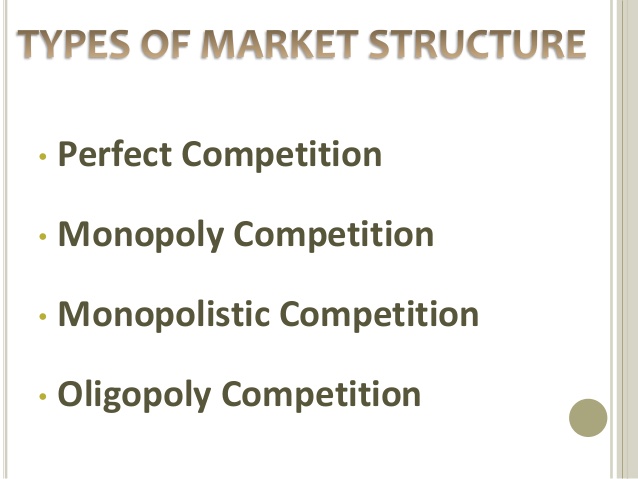 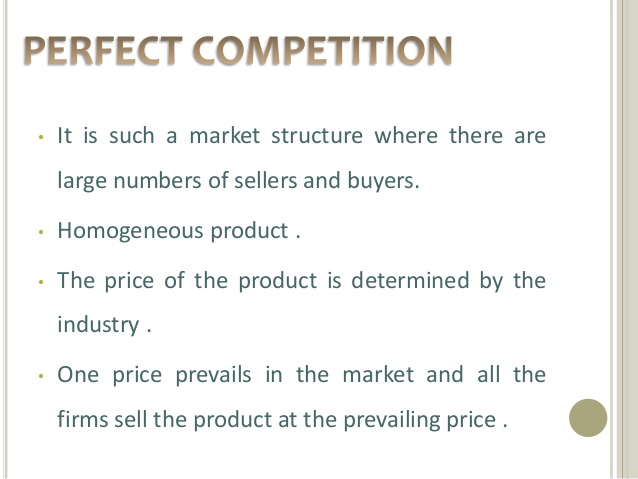 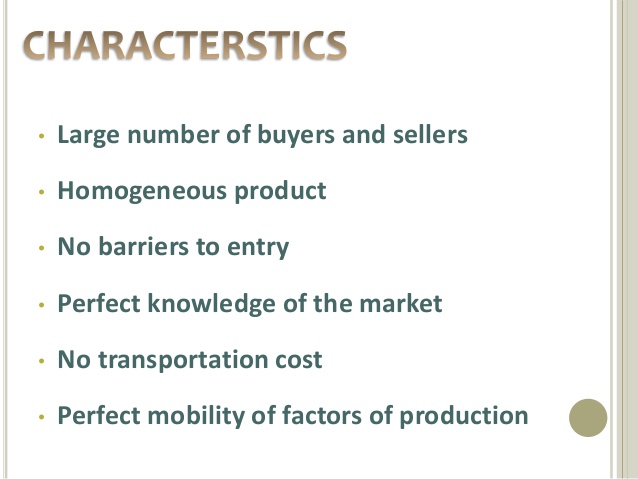 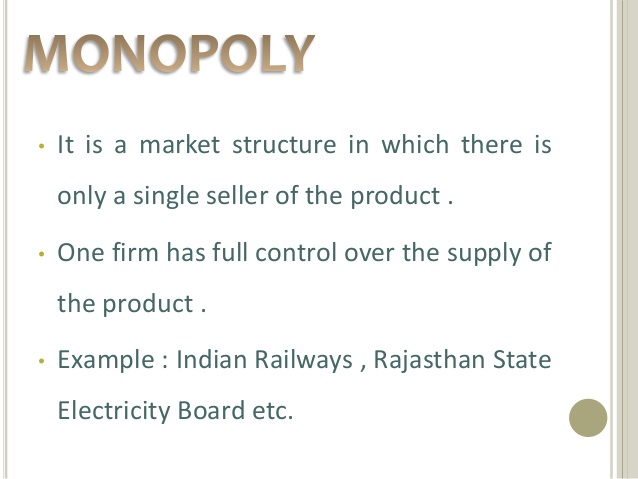 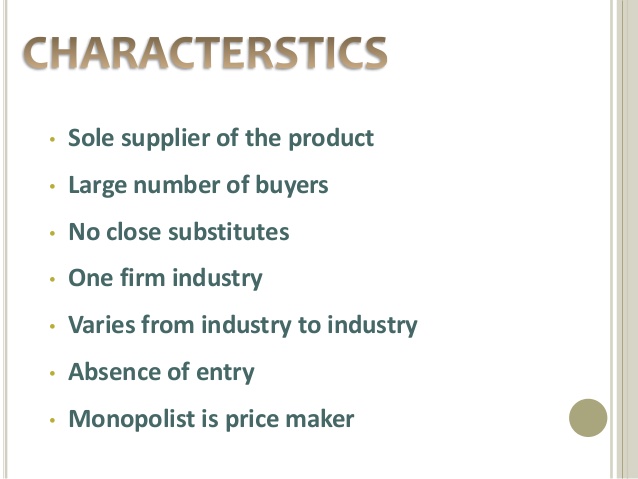 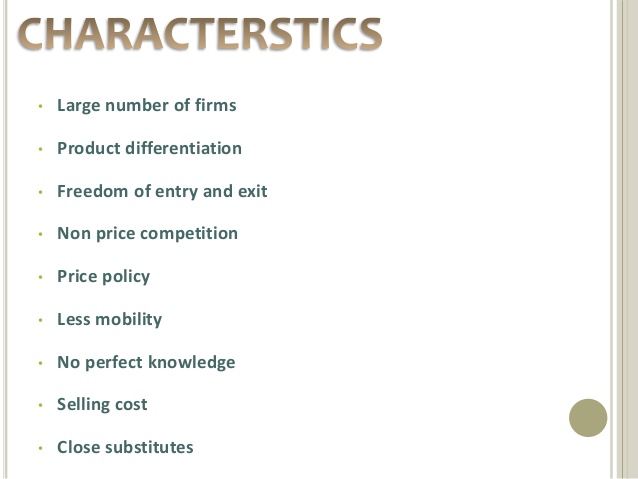 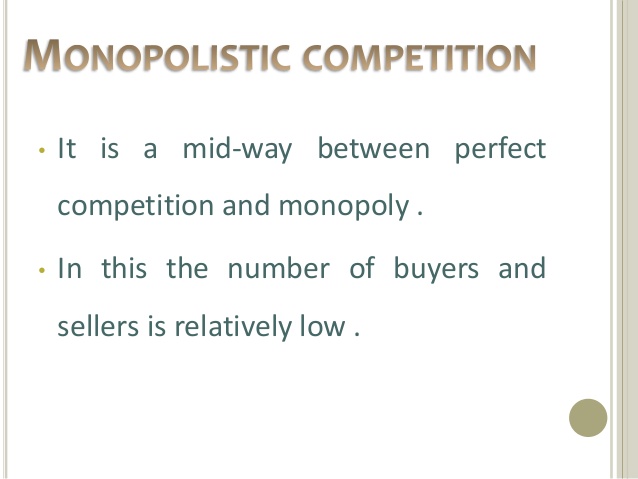 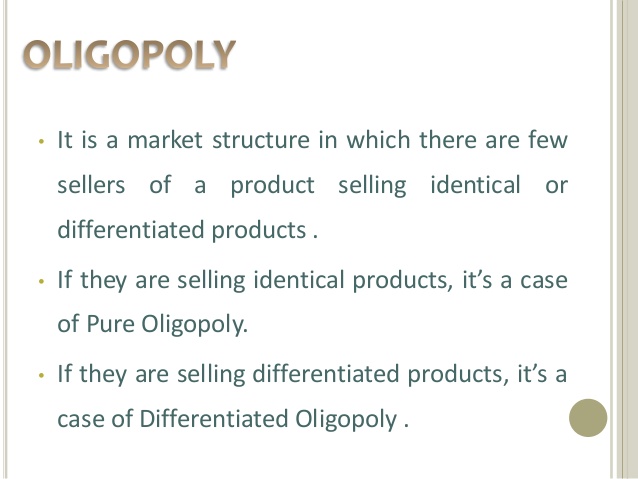 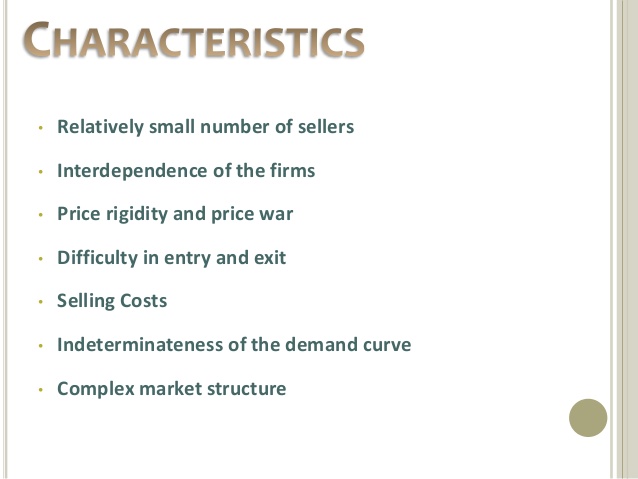 